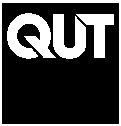 FACULTY OF HEALTH - APPLICATION FORM2017 School of Psychology and CounsellingBursaries for Undergraduate Indigenous StudentsFACULTY OF HEALTH - APPLICATION FORM2017 School of Psychology and CounsellingBursaries for Undergraduate Indigenous StudentsFACULTY OF HEALTH - APPLICATION FORM2017 School of Psychology and CounsellingBursaries for Undergraduate Indigenous StudentsFACULTY OF HEALTH - APPLICATION FORM2017 School of Psychology and CounsellingBursaries for Undergraduate Indigenous StudentsFACULTY OF HEALTH - APPLICATION FORM2017 School of Psychology and CounsellingBursaries for Undergraduate Indigenous StudentsFACULTY OF HEALTH - APPLICATION FORM2017 School of Psychology and CounsellingBursaries for Undergraduate Indigenous StudentsThis scholarship is available for Indigenous domestic undergraduate students enrolled full time (minimum of 3 units per semester) in PY45 Bachelor of Behavioural Science (Psychology) and associated double degrees. Your application will be assessed on academic merit (a personal interview may be held where there are two or more candidates with comparable academic merit).  The scholarship consists of $2,000 paid in two instalments in semester 1 and semester 2.This scholarship is available for Indigenous domestic undergraduate students enrolled full time (minimum of 3 units per semester) in PY45 Bachelor of Behavioural Science (Psychology) and associated double degrees. Your application will be assessed on academic merit (a personal interview may be held where there are two or more candidates with comparable academic merit).  The scholarship consists of $2,000 paid in two instalments in semester 1 and semester 2.This scholarship is available for Indigenous domestic undergraduate students enrolled full time (minimum of 3 units per semester) in PY45 Bachelor of Behavioural Science (Psychology) and associated double degrees. Your application will be assessed on academic merit (a personal interview may be held where there are two or more candidates with comparable academic merit).  The scholarship consists of $2,000 paid in two instalments in semester 1 and semester 2.This scholarship is available for Indigenous domestic undergraduate students enrolled full time (minimum of 3 units per semester) in PY45 Bachelor of Behavioural Science (Psychology) and associated double degrees. Your application will be assessed on academic merit (a personal interview may be held where there are two or more candidates with comparable academic merit).  The scholarship consists of $2,000 paid in two instalments in semester 1 and semester 2.This scholarship is available for Indigenous domestic undergraduate students enrolled full time (minimum of 3 units per semester) in PY45 Bachelor of Behavioural Science (Psychology) and associated double degrees. Your application will be assessed on academic merit (a personal interview may be held where there are two or more candidates with comparable academic merit).  The scholarship consists of $2,000 paid in two instalments in semester 1 and semester 2.This scholarship is available for Indigenous domestic undergraduate students enrolled full time (minimum of 3 units per semester) in PY45 Bachelor of Behavioural Science (Psychology) and associated double degrees. Your application will be assessed on academic merit (a personal interview may be held where there are two or more candidates with comparable academic merit).  The scholarship consists of $2,000 paid in two instalments in semester 1 and semester 2.This scholarship is available for Indigenous domestic undergraduate students enrolled full time (minimum of 3 units per semester) in PY45 Bachelor of Behavioural Science (Psychology) and associated double degrees. Your application will be assessed on academic merit (a personal interview may be held where there are two or more candidates with comparable academic merit).  The scholarship consists of $2,000 paid in two instalments in semester 1 and semester 2.This scholarship is available for Indigenous domestic undergraduate students enrolled full time (minimum of 3 units per semester) in PY45 Bachelor of Behavioural Science (Psychology) and associated double degrees. Your application will be assessed on academic merit (a personal interview may be held where there are two or more candidates with comparable academic merit).  The scholarship consists of $2,000 paid in two instalments in semester 1 and semester 2.Personal detailsPersonal detailsPersonal detailsPersonal detailsPersonal detailsPersonal detailsPersonal detailsPersonal detailsGiven name:Family name:Family name:Contact phone:QUT student number: QUT student number: Email:Confirmation of Aboriginality Confirmation of Aboriginality Confirmation of Aboriginality Confirmation of Aboriginality Confirmation of Aboriginality Confirmation of Aboriginality Confirmation of Aboriginality Confirmation of Aboriginality Please select one option:Please select one option:Please select one option:Please select one option:Please select one option:Please select one option:Please select one option:Please select one option:Option 1  I have attached Confirmation of Aboriginality documentationI have attached Confirmation of Aboriginality documentationI have attached Confirmation of Aboriginality documentationI have attached Confirmation of Aboriginality documentationI have attached Confirmation of Aboriginality documentationI have attached Confirmation of Aboriginality documentationI have attached Confirmation of Aboriginality documentationOR OR OR OR OR OR OR OR Option 2  I have provided Confirmation of Aboriginality documentation to the Oodgeroo Unit and I give permission for the Faculty of Health to confirm this.     I have provided Confirmation of Aboriginality documentation to the Oodgeroo Unit and I give permission for the Faculty of Health to confirm this.     I have provided Confirmation of Aboriginality documentation to the Oodgeroo Unit and I give permission for the Faculty of Health to confirm this.     I have provided Confirmation of Aboriginality documentation to the Oodgeroo Unit and I give permission for the Faculty of Health to confirm this.     I have provided Confirmation of Aboriginality documentation to the Oodgeroo Unit and I give permission for the Faculty of Health to confirm this.     I have provided Confirmation of Aboriginality documentation to the Oodgeroo Unit and I give permission for the Faculty of Health to confirm this.     I have provided Confirmation of Aboriginality documentation to the Oodgeroo Unit and I give permission for the Faculty of Health to confirm this.     DeclarationDeclarationDeclarationDeclarationDeclarationDeclarationDeclarationDeclarationI declare that, to the best of my knowledge and belief, all the information I have provided is true and correct: I declare that, to the best of my knowledge and belief, all the information I have provided is true and correct: I declare that, to the best of my knowledge and belief, all the information I have provided is true and correct: I declare that, to the best of my knowledge and belief, all the information I have provided is true and correct: I declare that, to the best of my knowledge and belief, all the information I have provided is true and correct: I declare that, to the best of my knowledge and belief, all the information I have provided is true and correct: I declare that, to the best of my knowledge and belief, all the information I have provided is true and correct: I declare that, to the best of my knowledge and belief, all the information I have provided is true and correct: Signature:Date:Date:SubmissionSubmissionSubmissionSubmissionSubmissionSubmissionSubmissionSubmissionCompleted and signed application forms are to be submitted via email to: lillian.okorn@qut.edu.au Please place “Confidential – Psychology and Counselling Indigenous Scholarship” in the subject line.Completed and signed application forms are to be submitted via email to: lillian.okorn@qut.edu.au Please place “Confidential – Psychology and Counselling Indigenous Scholarship” in the subject line.Completed and signed application forms are to be submitted via email to: lillian.okorn@qut.edu.au Please place “Confidential – Psychology and Counselling Indigenous Scholarship” in the subject line.Completed and signed application forms are to be submitted via email to: lillian.okorn@qut.edu.au Please place “Confidential – Psychology and Counselling Indigenous Scholarship” in the subject line.Completed and signed application forms are to be submitted via email to: lillian.okorn@qut.edu.au Please place “Confidential – Psychology and Counselling Indigenous Scholarship” in the subject line.Completed and signed application forms are to be submitted via email to: lillian.okorn@qut.edu.au Please place “Confidential – Psychology and Counselling Indigenous Scholarship” in the subject line.Completed and signed application forms are to be submitted via email to: lillian.okorn@qut.edu.au Please place “Confidential – Psychology and Counselling Indigenous Scholarship” in the subject line.Completed and signed application forms are to be submitted via email to: lillian.okorn@qut.edu.au Please place “Confidential – Psychology and Counselling Indigenous Scholarship” in the subject line.Application opening date:Application opening date:Application opening date:28 February 201728 February 201728 February 201728 February 201728 February 2017Application closing date:Application closing date:Application closing date:15 March 201715 March 201715 March 201715 March 201715 March 2017Oodgeroo Unit Oodgeroo Unit Oodgeroo Unit Oodgeroo Unit Oodgeroo Unit Oodgeroo Unit Oodgeroo Unit Oodgeroo Unit Find out more about the Oodgeroo Unit’s facilities and support for Aboriginal and Torres Strait Islander students enrolled at QUT.Find out more about the Oodgeroo Unit’s facilities and support for Aboriginal and Torres Strait Islander students enrolled at QUT.Find out more about the Oodgeroo Unit’s facilities and support for Aboriginal and Torres Strait Islander students enrolled at QUT.Find out more about the Oodgeroo Unit’s facilities and support for Aboriginal and Torres Strait Islander students enrolled at QUT.Find out more about the Oodgeroo Unit’s facilities and support for Aboriginal and Torres Strait Islander students enrolled at QUT.Find out more about the Oodgeroo Unit’s facilities and support for Aboriginal and Torres Strait Islander students enrolled at QUT.Find out more about the Oodgeroo Unit’s facilities and support for Aboriginal and Torres Strait Islander students enrolled at QUT.Find out more about the Oodgeroo Unit’s facilities and support for Aboriginal and Torres Strait Islander students enrolled at QUT.Website: http://www.qut.edu.au/about/oodgeroohttp://www.qut.edu.au/about/oodgeroohttp://www.qut.edu.au/about/oodgeroohttp://www.qut.edu.au/about/oodgeroohttp://www.qut.edu.au/about/oodgeroohttp://www.qut.edu.au/about/oodgeroohttp://www.qut.edu.au/about/oodgerooPhone: (07) 3138 3610 or Toll free 1800 645 513(07) 3138 3610 or Toll free 1800 645 513(07) 3138 3610 or Toll free 1800 645 513(07) 3138 3610 or Toll free 1800 645 513(07) 3138 3610 or Toll free 1800 645 513(07) 3138 3610 or Toll free 1800 645 513(07) 3138 3610 or Toll free 1800 645 513Email:information.oodgeroo@qut.edu.auinformation.oodgeroo@qut.edu.auinformation.oodgeroo@qut.edu.auinformation.oodgeroo@qut.edu.auinformation.oodgeroo@qut.edu.auinformation.oodgeroo@qut.edu.auinformation.oodgeroo@qut.edu.au